BOPPPPS Lesson Plan Template by Teaching and Learning Conestoga (adapted from Instructional Skills Workshop (ISW) Handbook for Participants)BOPPPPS Lesson Plan Template by Teaching and Learning Conestoga (adapted from Instructional Skills Workshop (ISW) Handbook for Participants)BOPPPPS Lesson Plan Template by Teaching and Learning Conestoga (adapted from Instructional Skills Workshop (ISW) Handbook for Participants)BOPPPPS Lesson Plan Template by Teaching and Learning Conestoga (adapted from Instructional Skills Workshop (ISW) Handbook for Participants)BOPPPPS Lesson Plan Template by Teaching and Learning Conestoga (adapted from Instructional Skills Workshop (ISW) Handbook for Participants)Lesson Topic Introduction to the Engineering Skills CourseLesson Topic Introduction to the Engineering Skills CourseLesson Topic Introduction to the Engineering Skills CourseLesson Topic Introduction to the Engineering Skills CourseMaterials RequiredBridge-InThis is the first class so the Bridge-In will have an ‘Ice-Breaker’ activity and will have a time of introductions of/by students and their backgrounds.  The purpose of the ice-breaker is to begin building community and to provide a means of introduction to the students’ backgrounds and experience.Have a survey that will assess the students’ skillsets and knowledge about Engineering SkillsBridge-InThis is the first class so the Bridge-In will have an ‘Ice-Breaker’ activity and will have a time of introductions of/by students and their backgrounds.  The purpose of the ice-breaker is to begin building community and to provide a means of introduction to the students’ backgrounds and experience.Have a survey that will assess the students’ skillsets and knowledge about Engineering SkillsBridge-InThis is the first class so the Bridge-In will have an ‘Ice-Breaker’ activity and will have a time of introductions of/by students and their backgrounds.  The purpose of the ice-breaker is to begin building community and to provide a means of introduction to the students’ backgrounds and experience.Have a survey that will assess the students’ skillsets and knowledge about Engineering SkillsBridge-InThis is the first class so the Bridge-In will have an ‘Ice-Breaker’ activity and will have a time of introductions of/by students and their backgrounds.  The purpose of the ice-breaker is to begin building community and to provide a means of introduction to the students’ backgrounds and experience.Have a survey that will assess the students’ skillsets and knowledge about Engineering SkillseConestoga (IP, CO, and presentation materials)TEAMSObjective(s)The Student will know who the  Professors are that share the teaching of  the courseThe Professor will explain and clarify both the  Course Outline and IPThe student will know the  Course Requirements and ExpectationsThe Professor will explain the Delivery Model to be used for the courseThe student will know how to Prepare for next classObjective(s)The Student will know who the  Professors are that share the teaching of  the courseThe Professor will explain and clarify both the  Course Outline and IPThe student will know the  Course Requirements and ExpectationsThe Professor will explain the Delivery Model to be used for the courseThe student will know how to Prepare for next classPre-AssessmentWhat previous experience did the students have with doing electronic-based projects?What skills do the students bring to the course? What do the students expect to learn from this course?What are the students’ ideas about Engineering and the Skills needed?Pre-AssessmentWhat previous experience did the students have with doing electronic-based projects?What skills do the students bring to the course? What do the students expect to learn from this course?What are the students’ ideas about Engineering and the Skills needed?eConestoga (IP, CO, and presentation materials)TEAMSPresentation/Practice/ParticipationPresentation/Practice/ParticipationPresentation/Practice/ParticipationPresentation/Practice/ParticipationPresentation/Practice/ParticipationDurationFacilitator or Learner ActivityFacilitator or Learner ActivityFacilitator or Learner ActivityMaterials Required30 min.Bridging-in by having an Ice-Breaker* type of activity to have some fun using the online survey to get information about students in general (i.e. How far away home is?) and to identify previous experiences and skills learned prior to coming to the college.  See Sample Survey Questions below.Bridging-in by having an Ice-Breaker* type of activity to have some fun using the online survey to get information about students in general (i.e. How far away home is?) and to identify previous experiences and skills learned prior to coming to the college.  See Sample Survey Questions below.Bridging-in by having an Ice-Breaker* type of activity to have some fun using the online survey to get information about students in general (i.e. How far away home is?) and to identify previous experiences and skills learned prior to coming to the college.  See Sample Survey Questions below.Zoom presentation :Online Survey (Microsoft Forms)*Power PointsTEAMS Post/ChatZoom40 min. (followed by a 10 min break) Power Points with Audio Clips/Videos to cover Introductions:To Professors and their Experiences and PassionsTo Course Outline and IPTo Requirements and ExpectationsTo Delivery ModelThe session begins with a 15 minute PPT presentation set which is immediately followed by a 5 minute Feedback Time where students respond to relevant questions in the O365 TEAMS Post.  This is following by 10 min. break.Then the second set of 15 minute PPT presentation begins.  The second set also ends with 5 minutes of Recap time through the use of the O365 TEAMS Post.Power Points with Audio Clips/Videos to cover Introductions:To Professors and their Experiences and PassionsTo Course Outline and IPTo Requirements and ExpectationsTo Delivery ModelThe session begins with a 15 minute PPT presentation set which is immediately followed by a 5 minute Feedback Time where students respond to relevant questions in the O365 TEAMS Post.  This is following by 10 min. break.Then the second set of 15 minute PPT presentation begins.  The second set also ends with 5 minutes of Recap time through the use of the O365 TEAMS Post.Power Points with Audio Clips/Videos to cover Introductions:To Professors and their Experiences and PassionsTo Course Outline and IPTo Requirements and ExpectationsTo Delivery ModelThe session begins with a 15 minute PPT presentation set which is immediately followed by a 5 minute Feedback Time where students respond to relevant questions in the O365 TEAMS Post.  This is following by 10 min. break.Then the second set of 15 minute PPT presentation begins.  The second set also ends with 5 minutes of Recap time through the use of the O365 TEAMS Post.Zoom presentation :Online Survey (Microsoft Forms)*Power PointsTEAMS Post/ChatZoom25 minZoom Presentation/Recording on:What needs to be done before the next lesson; What kits to buy; (show)What tools to purchase; (show examples of)Zoom Presentation/Recording on:What needs to be done before the next lesson; What kits to buy; (show)What tools to purchase; (show examples of)Zoom Presentation/Recording on:What needs to be done before the next lesson; What kits to buy; (show)What tools to purchase; (show examples of)Zoom presentation :Online Survey (Microsoft Forms)*Power PointsTEAMS Post/ChatZoomPost-AssessmentAnswer the following questions by reviewing the TEAMS Post responses at the time of the scheduled class then one day after the classWhat did the learners learn?Were the desired objectives accomplished?Post-AssessmentAnswer the following questions by reviewing the TEAMS Post responses at the time of the scheduled class then one day after the classWhat did the learners learn?Were the desired objectives accomplished?Post-AssessmentAnswer the following questions by reviewing the TEAMS Post responses at the time of the scheduled class then one day after the classWhat did the learners learn?Were the desired objectives accomplished?Summary5 minute Recap in Zoom to review important pointsAllow for Weekly Questions Sheet to be posted in TEAMS for students to ask questionsSurvey in TEAMS to provide feedback about this session Summary5 minute Recap in Zoom to review important pointsAllow for Weekly Questions Sheet to be posted in TEAMS for students to ask questionsSurvey in TEAMS to provide feedback about this session Reflections on the LessonNeed to meet with other Professor teaching this course to review Lesson Plan and get consensus of Information for postingNeed to post a Welcome message a WEEK BEFORE the class Need to post Biographies of both Professors teaching the courseNeed to re-enforce the class outcomes by posting helpful information and calendar reminders in order to ensure the required preparation was done; have timely reminder emails ahead of next class; have a checklist in eConestoga for students to follow in order to prepare for the next classReflections on the LessonNeed to meet with other Professor teaching this course to review Lesson Plan and get consensus of Information for postingNeed to post a Welcome message a WEEK BEFORE the class Need to post Biographies of both Professors teaching the courseNeed to re-enforce the class outcomes by posting helpful information and calendar reminders in order to ensure the required preparation was done; have timely reminder emails ahead of next class; have a checklist in eConestoga for students to follow in order to prepare for the next classReflections on the LessonNeed to meet with other Professor teaching this course to review Lesson Plan and get consensus of Information for postingNeed to post a Welcome message a WEEK BEFORE the class Need to post Biographies of both Professors teaching the courseNeed to re-enforce the class outcomes by posting helpful information and calendar reminders in order to ensure the required preparation was done; have timely reminder emails ahead of next class; have a checklist in eConestoga for students to follow in order to prepare for the next classReflections on the LessonNeed to meet with other Professor teaching this course to review Lesson Plan and get consensus of Information for postingNeed to post a Welcome message a WEEK BEFORE the class Need to post Biographies of both Professors teaching the courseNeed to re-enforce the class outcomes by posting helpful information and calendar reminders in order to ensure the required preparation was done; have timely reminder emails ahead of next class; have a checklist in eConestoga for students to follow in order to prepare for the next classReflections on the LessonNeed to meet with other Professor teaching this course to review Lesson Plan and get consensus of Information for postingNeed to post a Welcome message a WEEK BEFORE the class Need to post Biographies of both Professors teaching the courseNeed to re-enforce the class outcomes by posting helpful information and calendar reminders in order to ensure the required preparation was done; have timely reminder emails ahead of next class; have a checklist in eConestoga for students to follow in order to prepare for the next classIce-Breaker activity created in FORMS: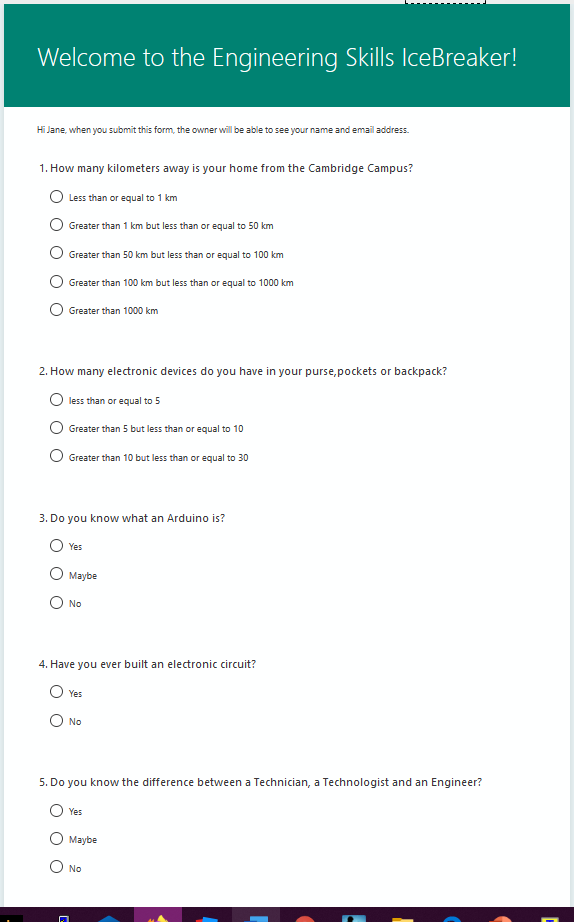 Ice-Breaker activity created in FORMS:Ice-Breaker activity created in FORMS:Ice-Breaker activity created in FORMS:Ice-Breaker activity created in FORMS: